FICHA DE INSCRIÇÃO FESTA DAS FLORES1. Dados PessoaisNome:_________________________________________________________Email: ____________________________________Contacto Tel.:______________________________2. AtividadeDescrição da atividade a desenvolver/dos produtos a vender na feira:_______________________________________________________________________________________________________________________________________________________________________________________________________________________________________________________________3. Espaço3.1. Tenda ou Banca PrópriaComprimento da frente: ______________  Profundidade: ________________3.2. Banca da OrganizaçãoComprimento pretendido: _____________* A organização poderá providenciar, mediante a disponibilidade existente, mesas de 1,20m x 0,60m, aproximadamente.4. EnergiaA potência elétrica necessária: _______________Declaro querer participar no evento acima indicado, nas condições da presente ficha de inscrição e das normas de participação, das quais tomei conhecimento e que aceito sem reservas, comprometendo-me a cumprir as mesmas na sua totalidade. (Ver Regulamento da Festa das Flores).__________________ de _______ de 2017    _________________________                                                                                          Assinatura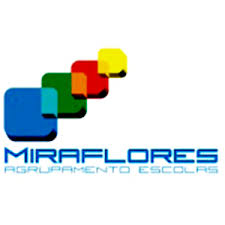 AGRUPAMENTO DE ESCOLAS DE MIRAFLORESASSOCIAÇÃO DE ESTUDANTES DA ESCOLA SECUNDÁRIA DE MIRAFLORESContacto da organização: listaesm@gmail.com             